Dzień Chłopaka w naszej szkoleJak co roku, 30 września wszyscy chłopcy obchodzili swoje święto. Koleżanki z SU zasypały ich życzeniami oraz obdarowały słodkimi upominkami.            Panowie, wszystkiego najlepszego!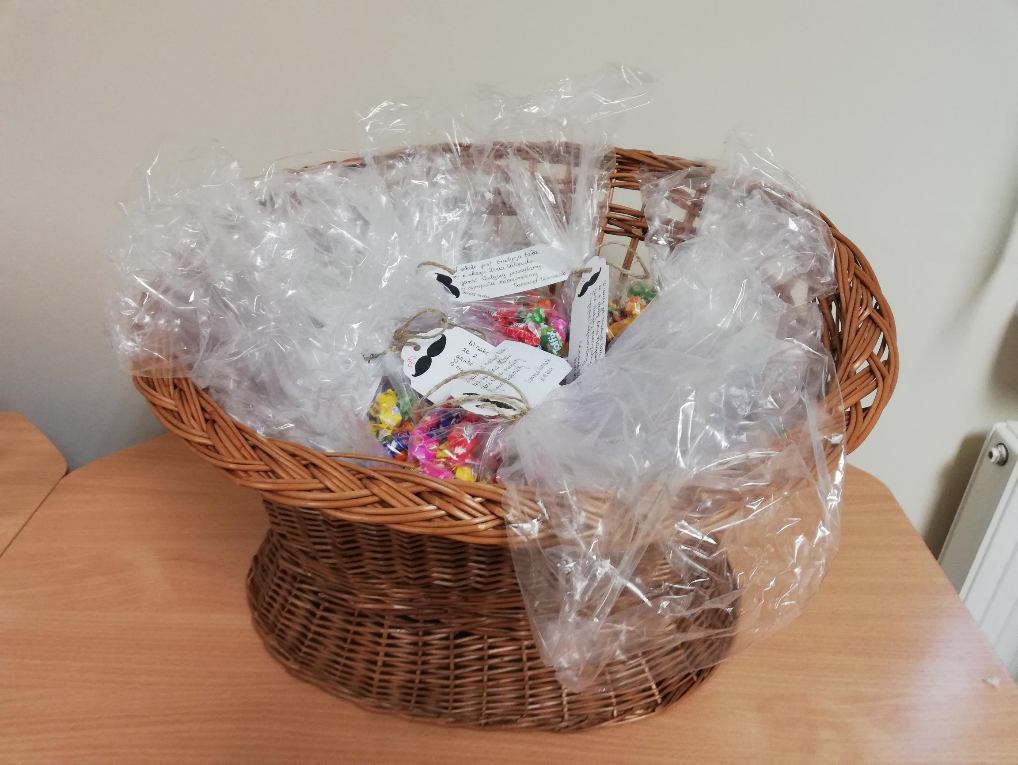 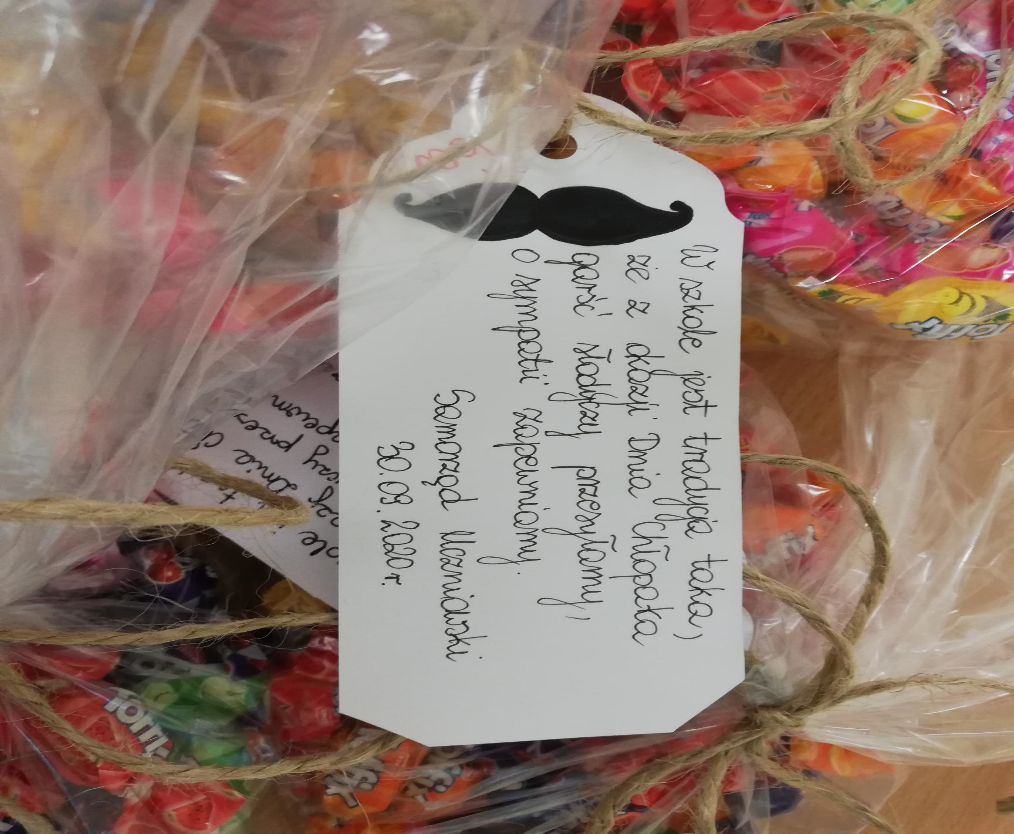 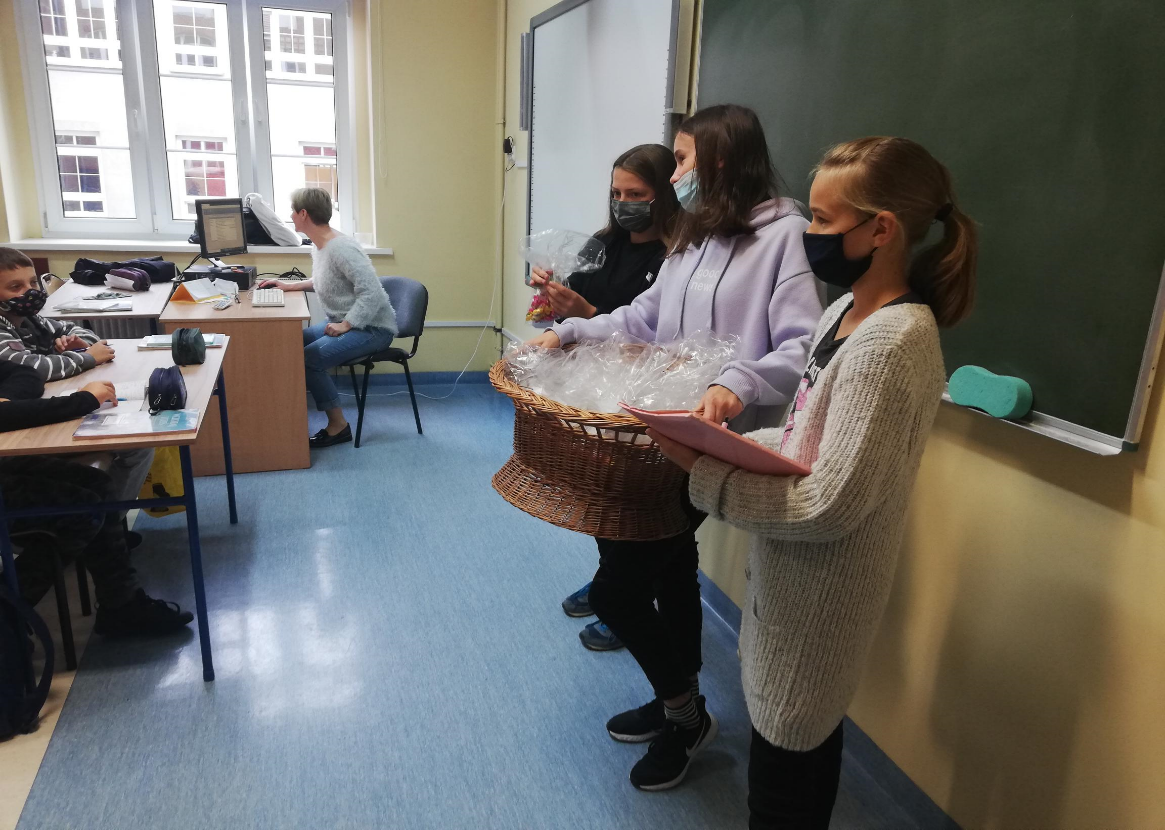 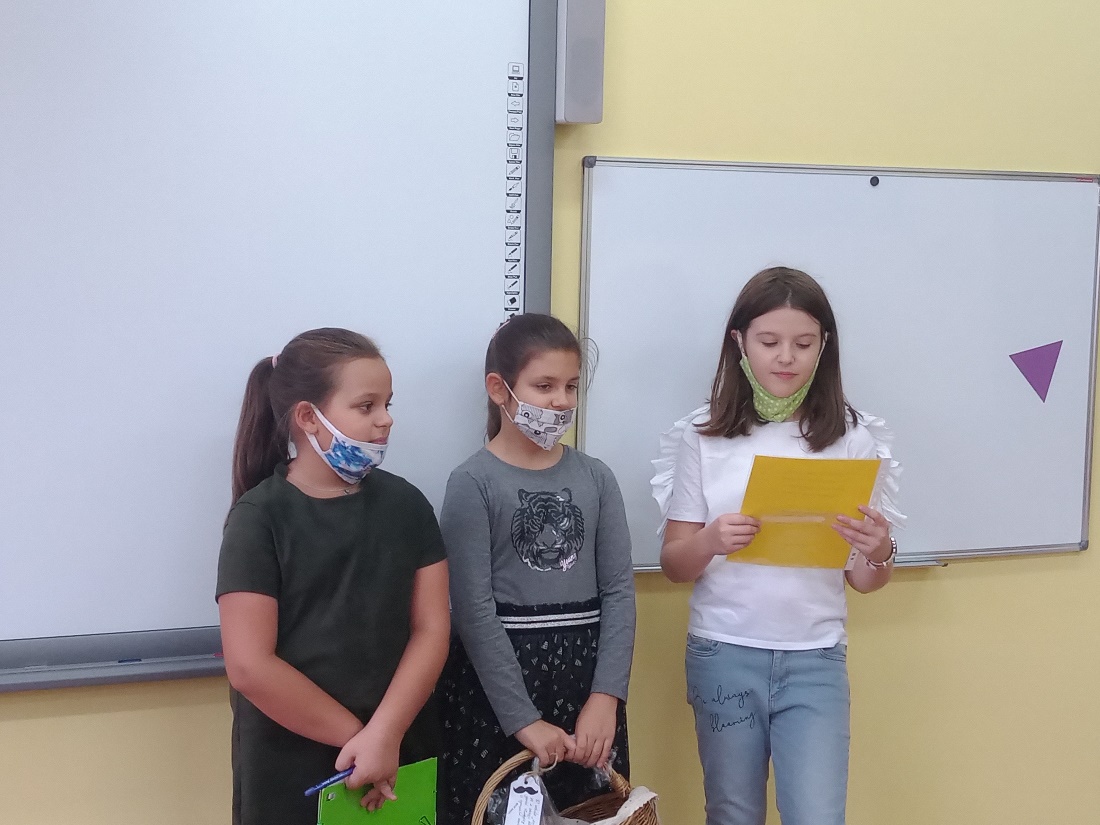 